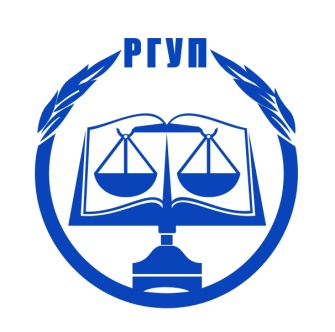 РОСТОВСКИЙ ФИЛИАЛФедерального государственного бюджетного образовательного учреждения высшего образования«РОССИЙСКИЙ ГОСУДАРСТВЕННЫЙ УНИВЕРСИТЕТ ПРАВОСУДИЯ»ПРОГРАММАМежвузовской научно-практической конференции«Реализация права наследования: актуальные проблемы теории и практики».27 февраля 2021 года Ростов-на-ДонуМежвузовская научно-практическая конференция «Реализация права наследования: актуальные проблемы теории и практики» состоится 27  февраля 2021 года в 15:10. на платформе ZOOM ﻿Подключиться можно по ссылке:https://us04web.zoom.us/j/6286954165?pwd=aTlqaEcwSFkrVHZwQ0htSXIvTWladz09Идентификатор конференции: 628 695 4165Код доступа: 7k4UpdОрганизаторы семинара:Корецкий А.Д. – заведующий кафедрой гражданского права, профессор, судья Ростовского областного суда, д.ю.н.; Колесник И.В. – профессор кафедры гражданского права, доцент, судья Арбитражного суда Ростовской области, д.ю.н.; Гетман Я.Б. — профессор кафедры гражданского права, доцент, к.ю.н.;Рудик И.Е. –доцент кафедры гражданского права, к.ю.н.; Чебоньян Т.Г. – доцент кафедры гражданского права, к.ю.н., доцент;Закирова С.А. – старший преподаватель кафедры гражданского права, к.ю.н.Форма участия: очная, в конференции ZOOM.Примерный регламент работы:15:10 – 15:20 – Регистрация участников.15:20 – 16:20 – Работа семинара.16:20 – 16:30  – Подведение итогов.Приглашенные:Студенты 4 курса юридического факультета направление подготовки 40.03.01 «Юриспруденция».Студенты 2 курса юридического факультета, специальность 40.05.04 «Судебная и прокурорская деятельность».Магистранты 2 курса юридического факультета. Студенты 1 курса факультета непрерывного образования Ростовского филиала ФГБОУ ВО «РГУП».Цели семинара: Актуализировать знание законодательства РФ, регулирующего реализацию наследственных прав; проанализировать последние изменения в наследственном законодательстве, судебную практику по спорам в сфере наследования; обсудить пути развития законодательства и правоприменения в этой сфере, спорные вопросы теории и практики; активизировать научно-исследовательскую деятельность кафедр, обмен информацией о достижениях в научно-исследовательской деятельности профессорско-преподавательского состава кафедры гражданского права.Вопросы для обсуждения:История развития наследственного права в России.Свобода завещания и ее ограничение.Совместное завещание и наследственный договор как новые формы реализации завещательной правоспособности. Правовой статус наследственного фонда. Наследование бизнес-активов.Наследование цифровых активов.Совместная собственность и наследование.Проблемы правового регулирования приобретения наследства.Участники:Никоненко Евгений Игоревич,  магистрант 2 курса юридического факультета Крымского филиала ФГБОУВО «РГУП» «Актуальные проблемы  регулирования  оформления наследственных прав в свете совершенствования гражданского законодательства РФ»Науч. рук. доцент кафедры гражданского права Крымского филиала ФГБОУ ВО «РГУП», к.ю.н. Трифонова К.В.Прокопчук Карина Артуровна, магистрант 2 курса Юридического факультета Крымского филиала ФГБОУВО «РГУП» «Проблемы реализации и защиты наследственных прав: правоприменительный анализ»Науч. рук. доцент кафедры гражданского права Крымского филиала ФГБОУ ВО «РГУП», к.ю.н. Трифонова К.В.Вишневская Валентина Владимировна, магистрант 2 курса Юридического факультета Крымского филиала ФГБОУВО «РГУП» «Проблемы отказа от наследства, и направленного отказа в российском законодательстве»Науч. рук. доцент кафедры гражданского права Крымского филиала ФГБОУ ВО «РГУП», к.ю.н. Трифонова К.В.Острикова Вероника Владимировна, студентка 4 курса юридического факультета ФГАОУ ВО «Южный федеральный университет», «Специфика наследования предприятия как имущественного комплекса».Науч. рук. доцент кафедры гражданского процессуального и трудового права  ЮФУ, к.ю.н. Власенко В.А.Армаш Елизавета Александровна, Пивоварова Арина Константиновна, студенты 4 курса юридического факультета Ростовского филиала ФГБОУ ВО «РГУП», «Проблемы правового регулирования учреждения и деятельности наследственного фонда».Науч. рук. доцент кафедры гражданского права РГУП, к.ю.н. Рудик И.Е.Стамболцян Седа Мнацакановна, студентка 4 курса юридического факультета Ростовского филиала ФГБОУ ВО «РГУП», «Проблемы ограничения принципа свободы завещания».Науч. рук. доцент кафедры гражданского права РГУП, к.ю.н. Рудик И.Е.Колесникова Софья Александровна, студентка 4 курса юридического факультета Ростовского филиала ФГБОУ ВО «РГУП», «Защита прав несовершеннолетних и недееспособных наследников: совершенствование некоторых положений законодательства».Науч. рук. доцент кафедры гражданского права РГУП, к.ю.н. Рудик И.Е.Шахбанова Элина Ярахмедовна, студентка 4 курса юридического факультета Ростовского филиала ФГБОУ ВО «РГУП», «Наследование цифровых прав».Науч. рук. доцент кафедры гражданского права РГУП, к.ю.н. Рудик И.Е.Еремкина Полина Владимировна, студентка 4 курса юридического факультета Ростовского филиала ФГБОУ ВО «РГУП», «Наследственный договор как новелла гражданского законодательства».Науч. рук. доцент кафедры гражданского права РГУП, к.ю.н. Рудик И.Е.Краснова Ксения Олеговна, студентка 4 курса юридического факультета Ростовского филиала ФГБОУ ВО «РГУП», «Вопросы правового регулирования наследования на основании наследственного договора».Науч. рук. доцент кафедры гражданского права РГУП, к.ю.н. Рудик И.Е.Мнацаканян Лилит Людвиговна, студентка 4 курса юридического факультета Ростовского филиала ФГБОУ ВО «РГУП», «Отстранение от наследования недостойных наследников: проблемы правоприменительной практики».Науч. рук. доцент кафедры гражданского права РГУП, к.ю.н. Рудик И.Е.Пшеничная Алина Алексеевна, студентка 4 курса юридического факультета Ростовского филиала ФГБОУ ВО «РГУП», «Проблемы получения статуса иждивенца наследодателя для призвания к наследованию».Науч. рук. доцент кафедры гражданского права РГУП, к.ю.н. Рудик И.Е.Козлова Инна Михайловна,  студентка 4 курса юридического факультета Ростовского филиала ФГБОУ ВО «РГУП», «Проблемы определения супружеской доли в делах о наследовании».Науч. рук. доцент кафедры гражданского права РГУП, к.ю.н. Рудик И.Е.Пацула Алёна Мирославовна, студентка 4 курса юридического факультета Крымского филиала ФГБОУВО «РГУП» «Принятие наследства фактическими (конклюдентными) действиями».Науч. рук. доцент кафедры гражданского права Крымского филиала ФГБОУ ВО «РГУП», к.ю.н. Трифонова К.В.Ивлиева Юлия Сергеевна, студентка 2 курса юридического факультета Ростовского филиала ФГБОУ ВО «РГУП», «Правовая природа совместного завещания».Науч. рук. доцент кафедры гражданского права РГУП, к.ю.н. Рудик И.Е.Виноходова Виктория  Владиславовна, студентка 1 курса факультета непрерывного образования Ростовского филиала ФГБОУ ВО «РГУП», «Проблемы наследственного права».Науч. рук. доцент кафедры гражданского права РГУП, судья в отставке Колодкина В.Н.Кривченко Яна Алексеевна, студентка 1 курса факультета непрерывного образования Ростовского филиала ФГБОУ ВО «РГУП», «Новое законодательство о наследовании».Науч. рук. доцент кафедры гражданского права РГУП, судья в отставке Колодкина В.Н.Маренчук Анастасия Сергеевна, студентка 1 курса факультета непрерывного образования Ростовского филиала ФГБОУ ВО «РГУП», «Приобретение наследства»Науч. рук. доцент кафедры гражданского права РГУП, судья в отставке Колодкина В.Н.Титарев Денис Михайлович, студент 1 курса факультета непрерывного образования Ростовского филиала ФГБОУ ВО «РГУП», «Порядок и способы приобретения наследства»Науч. рук. доцент кафедры гражданского права РГУП, судья в отставке Колодкина В.Н.Порядин Сергей Степанович, студент 1 курса факультета непрерывного образования Ростовского филиала ФГБОУ ВО «РГУП»,  «Наследственное право по Русской правде»Науч. рук. доцент кафедры гражданского права РГУП, судья в отставке Колодкина В.Н.Хачатурян  Георгий Артурович,  студент 1 курса факультета непрерывного образования Ростовского филиала ФГБОУ ВО «РГУП», «Развитие и становление наследственного права России»Науч. рук. доцент кафедры гражданского права РГУП, судья в отставке Колодкина В.Н.